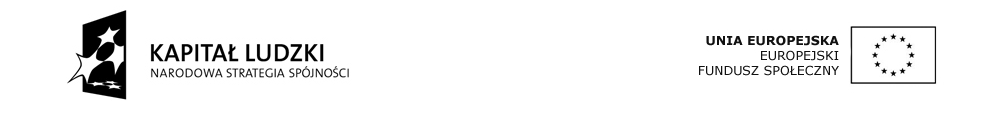 Projekt  współfinansowany  ze środków  Europejskiego Funduszu Społecznego w ramach projektu systemowego „DROGOWSKAZ” , Priorytet VI PO KL : Rynek pracy otwarty dla wszystkich, Działanie 6.1: Poprawa dostępu do zatrudnienia oraz wspieranie aktywności zawodowej w regionie, Poddziałanie 6.1.3: Poprawa  zdolności do zatrudnienia oraz podnoszenie poziomu aktywności zawodowej osób bezrobotnych Programu Operacyjnego Kapitał Ludzki . Nr umowy  UDA-POKL.06.01.03-02-001/08-00Załącznik nr  5 do formularza oferty……………………………(pieczęć Wykonawcy)WYKAZ USŁUG SZKOLENIOWYCHDo powyższego wykazu dołączamy następujące dokumenty potwierdzające, że wykazane usługi zostały wykonane należycie:1)      ...............................................................................2)      ..............................................................................................................., dnia……………..                                        …………………………………..                                                                                                            (podpis wykonawcy lub osób upoważnionej                     			                	                                                                                 do występowania w imieniu wykonawcy)Projekt współfinansowany ze środków Unii Europejskiej w ramach Europejskiego Funduszu SpołecznegoLp.Wartość usługiPrzedmiot usługiData wykonania usługiZamawiający/ Odbiorca usługi /nazwa i adres/1.2.3.…